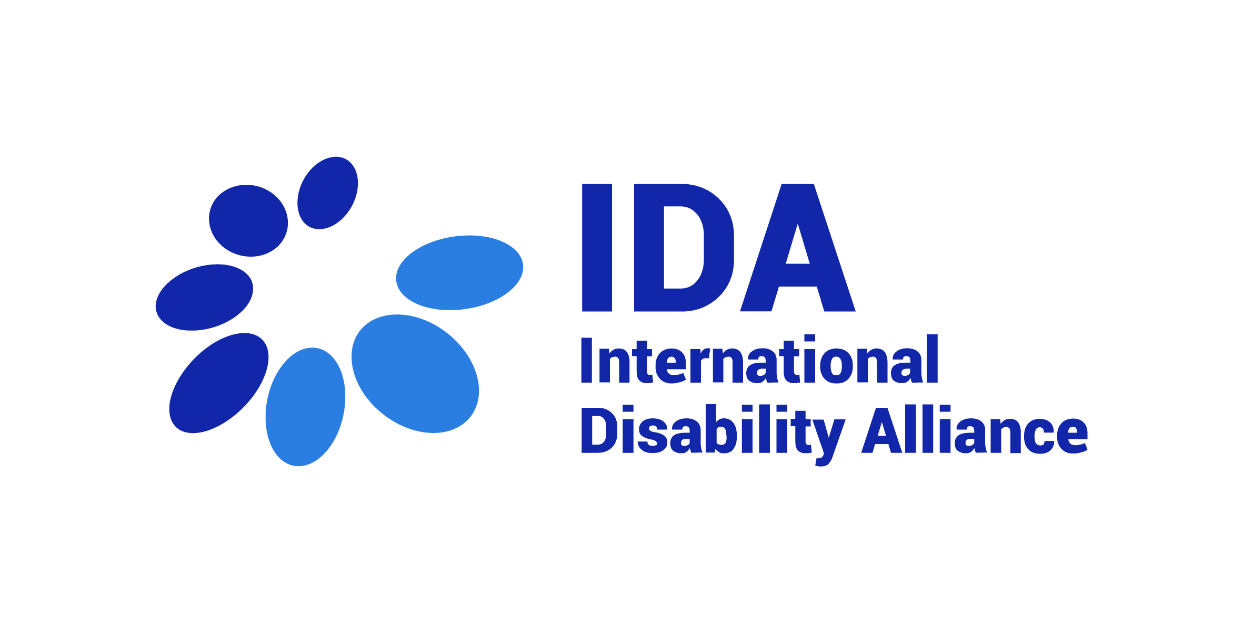 IDA’s Compilation of CRPD Committee’s Concluding ObservationsArticle 32 CRPD(International cooperation)October 2022Article 32 - International cooperation 1. States Parties recognize the importance of international cooperation and its promotion, in support of national efforts for the realization of the purpose and objectives of the present Convention, and will undertake appropriate and effective measures in this regard, between and among States and, as appropriate, in partnership with relevant international and regional organizations and civil society, in particular organizations of persons with disabilities. Such measures could include, inter alia:a) Ensuring that international cooperation, including international development programmes, is inclusive of and accessible to persons with disabilities;b) Facilitating and supporting capacity-building, including through the exchange and sharing of information, experiences, training programmes and best practices;c) Facilitating cooperation in research and access to scientific and technical knowledge;d) Providing, as appropriate, technical and economic assistance, including by facilitating access to and sharing of accessible and assistive technologies, and through the transfer of technologies.2. The provisions of this article are without prejudice to the obligations of each State Party to fulfil its obligations under the present Convention.BangladeshIndonesiaJapanLao People’s Democratic RepublicNew ZealandRepublic of KoreaHungaryJamaicaVenezuelaDjiboutiFranceEstoniaAustraliaEcuadorEl SalvadorIndiaIraqKuwaitMyanmarCubaNigerNorwayRwandaSenegalSpainTurkeyVanuatuAlgeriaBulgariaMaltaPhilippinesSouth AfricaThe Former Yugoslav Republic of MacedoniaHaitiNepalOmanRussian FederationSeychellesSloveniaSudanLatviaLuxembourgMontenegroMoroccoPanamaUnited Kingdom of Great Britain and Northern IrelandCanadaCyprusHondurasIran (Islamic Republic of)JordanBoliviaColombiaEthiopiaGuatemalaItalyUnited Arab EmiratesUruguayChileLithuaniaPortugalSerbiaSlovakiaThailandUgandaBrazilEuropean UnionGabonKenyaQatarCook IslandsCroatiaDominican RepublicGermanyMongoliaTurkmenistanNew ZealandBelgiumSwedenAzerbaijanEl SalvadorTunisiaPlease note there are no recommendations on China, Singapore, Saudi Arabia, Poland, Armenia, Bosnia and Herzegovina, Republic of Moldova, Mauritius, Ukraine, Czech Republic, Denmark, Ecuador, Mexico, Republic of Korea, Costa Rica, Australia, Austria, Paraguay, Argentina, China, Hungary, Peru, Spain and Mexico.Bangladesh61. The Committee notes with concern the lack of active and meaningful participation of representative organizations of persons with disabilities, including organizations of women and girls with disabilities, in the planning, implementation, monitoring and evaluation of international cooperation agreements and activities. 62. The Committee recommends that the State party adopt concrete measures to ensure the meaningful consultation and effective participation of representative organisations of persons with disabilities, including organizations of women and girls with disabilities, through the design, implementation, monitoring and evaluation, as well as to mainstream disability rights in the national implementation and monitoring of the 2030 Agenda for Sustainable Development.Indonesia66. The Committee notes with concern the inconsistent consultation with organizations of persons with disabilities, including organizations of women with disabilities, on international multilateral cooperation programmes. 67. The Committee recommends that organizations of persons with disabilities, including organizations of women with disabilities, be closely consulted and actively involved at all stages of the development and implementation of international cooperation plans, programmes and projects.Japan67. While noting the Japan International Cooperation Agency Thematic Guidelines on Disability and Development (2015), the Committee is concerned that mainstreaming of disability in international cooperation projects is not fully applied, and related strategies and programmes are not developed in close consultation with organizations of persons with disabilities under the human rights model to disability. 68. The Committee recommends that the State party:(a) Mainstream the rights of persons with disabilities in its implementation and monitoring of the 2030 Agenda for Sustainable Development at all levels, in close consultation and active involvement of organizations of persons with disabilities;(b) Strengthen its cooperation for the implementation of the Asian and Pacific Decade of Persons with Disabilities 2013-2022 and the Incheon Strategy to “Make the Right Real” for Persons with Disabilities in Asia and the Pacific.Lao People’s Democratic Republic60. The Committee notes with concern:(a) The absence of information on the measures taken to mainstream disability rights in the national implementation and monitoring of the 2030 Agenda for Sustainable Development;(b) That the State party does not sufficiently consult with and involve representative organizations of persons with disabilities in the planning, implementation, monitoring and evaluation of international cooperation activities.61. The Committee recommends that the State party:(a) Ensure that policies and programmes for implementing the 2030 Agenda for Sustainable Development are disability-inclusive;(b) Guarantee the close consultation and active involvement of persons with disabilities, through their representative organizations, in the planning, implementation, monitoring and evaluation of international cooperation programmes, including the 2030 Agenda for Sustainable Development, the implementation of the Asian and Pacific Decade of Persons with Disabilities 2013-2022, and the Incheon Strategy to “Make the Right Real” for Persons with Disabilities in Asia and the Pacific.New Zealand59. The Committee is concerned that the State party does not systematically involve representative organizations of persons with disabilities in the planning, implementation, monitoring and evaluation of international cooperation activities.60. The Committee recommends that the State party adopt measures to ensure the effective participation, inclusion and consultation of persons with disabilities, through their representative organizations, in the planning, implementation, monitoring and evaluation of international cooperation programmes, including the efforts aimed at the achievement of the 2030 Agenda for Sustainable Development, the Incheon Strategy to “Make the Right Real” for Persons with Disabilities in Asia and the Pacific, and the Association of Southeast Asian Nations (ASEAN) Enabling Masterplan 2025.Republic of Korea65. The Committee notes with concern the lack of appropriate mechanisms to measure the impact of development cooperation efforts on persons with disabilities and the lack of information about the effective involvement of organizations of persons with disabilities, in particular organizations of women with disabilities, as development cooperation partners.66. The Committee recommends that organizations of persons with disabilities be effectively consulted and involved at all stages of the development and implementation of international cooperation plans, programmes and projects, including the Incheon strategy as the regional framework addressing the implementation of the Convention.Hungary62. The Committee notes with concern the lack of:(a) Harmonization of international investment programmes, particularly of the European structural and investment funds, with the purpose and provisions of the Convention;(b) Involvement of representative organizations of persons with disabilities in the consultation, preparation, development and implementation of investment programmes that concern persons with disabilities.63. The Committee recommends that the State party:(a) Harmonize and align the use of international investment programmes, particularly European structural and investment funds, with the purpose and provisions of the Convention;(b) Establish a mechanism to involve representative organizations of persons with disabilities to ensure that they are effectively consulted and involved at all stages of development and implementation of international cooperation plans, programmes and projects.Jamaica58. The Committee notes with concern that the organizations of persons with disabilities are not always consulted in the scope of international multilateral cooperation programmes.59. The Committee recommends that organizations of persons with disabilities be effectively consulted and involved at all stages of the development and implementation of international cooperation plans, programmes and projects.Switzerland61. The Committee notes with concern that strategies and programmes on international cooperation do not recognize the cross-cutting nature of disability, and are not developed in close consultation with and with active involvement of organizations of persons with disabilities in accordance with the Committee’s general comment No. 7 (2018).62. The Committee recommends that the State party:(a) Adopt guidelines to ensure that all international cooperation programmes are disability-inclusive and harmonized with the Convention, and do not result in the segregation of persons with disabilities; (b) Take measures to ensure that persons with disabilities, including women with disabilities, through their representative organizations, are closely consulted and actively involved in the design, development, monitoring and evaluation of strategies and programmes on international cooperation; (c) Consistently apply the disability marker developed by the Development Assistance Committee of the Organisation for Economic Co-operation and Development in all humanitarian and development projects and ensure training in its application.Venezuela56. The Committee is concerned that persons with disabilities do not always participate, through their representative organizations, in the design and implementation of international cooperation projects to ensure that such projects include a disability perspective.57. The Committee encourages the State party, based on the commitments made at the Global Disability Summit 2022, to: (a) Carry out timely follow-up and inform this Committee and persons with disabilities themselves, through their representative organizations, about the plans and programmes relevant to them, such as inclusive development of communities and transport and the 2016 National Strategic Plan for an Inclusive Society; (b) Incorporate, in consultation with organizations of persons with disabilities, a disability perspective into national plans for achieving the Sustainable Development Goals and into international cooperation programmes.Djibouti 57. The Committee notes with concern the insufficient consultation with and inclusion of organizations of persons with disabilities in the design and implementation of international agreements and programmes, and that there is no disability perspective sufficiently mainstreamed into the national implementation and monitoring of the 2030 Agenda for Sustainable Development.58. The Committee recommends that the State party adopt concrete measures to ensure effective participation, inclusion and consultation of persons with disabilities, through their representative organizations, in international cooperation agreements and programmes, specifically in the monitoring of the 2030 Agenda for Sustainable Development. It also recommends that the State party adopt measures necessary to ratify the Protocol to the African Charter on Human and Peoples ’ Rights on the Rights of Persons with Disabilities in Africa, adopted in 2018 by the African Commission on Human and Peoples ’ Rights. France 64. The Committee notes with concern that social inclusion of persons with disabilities, and their deinstitutionalization has yet to be included among priorities in international investment programmes, including those of the European structural funds and the European Investment Fund. It is also concerned about the lack of systematic involvement and consultation with organizations of persons with disabilities in the scope of international multilateral cooperation programmes.65. The Committee recommends that the State party include the rights of persons with disabilities, including to living independently and being included in the community, as a cross-cutting conditionality in all its programmes and strategies of international cooperation. The State party should ensure full and effective participation and inclusion of and consultation with persons with disabilities through their representative organizations in the design, implementation, monitoring and evaluation of international programmes and projects.Estonia 62. The Committee notes with concern:The lack of harmonization of the international investment programmes, including those for the European structural funds and the European Investment Fund, with the provisions of the Convention;That the opinions and views of organizations of persons with disabilities have not been considered in the scope of international multilateral cooperation programmes.63. The Committee recommends that international investment programmes, including those for the European structural funds and the European Investment Fund, be harmonized with the Convention and that organizations of persons with disabilities be effectively consulted and involved at all stages of the development and implementation of international cooperation plans, programmes and projects.Australia 59. The Committee is concerned about the absence of appropriate mechanisms to measure the impact of development cooperation efforts on persons with disabilities and the lack of information about the effective involvement of organizations of persons with disabilities as development cooperation partners. 60. The Committee recommends that the State party: Adopt measures to ensure the full and effective participation of persons with disabilities, through their representative organizations, in the design, implementation, monitoring and evaluation of programmes and projects developed in the framework of international cooperation efforts, including efforts such as the Development for All 2015–2020 strategy, in line with the Committee’s general comment No. 7;Adopt a development policy in line with the Convention and incorporate the policy’s principles and values into all of the State party’s development cooperation policies and programmes, ensuring that the policy has measurable and tangible targets and indicators, and ensure that international cooperation efforts reach persons with disabilities both by targeting them and by mainstreaming their concerns; Mainstream disability rights and requirements in the national implementation of the 2030 Agenda for Sustainable Development and in monitoring progress in implementation. Ecuador 57. The Committee is concerned that persons with disabilities do not participate through their representative organizations in the design and implementation of international cooperation projects.58. The Committee encourages the State party to provide detailed information, both to the Committee and to persons with disabilities themselves through their representative organizations on how the disability perspective is being incorporated into national plans for achieving the Sustainable Development Goals of the 2030 Agenda. It recommends that the State party increase the participation of persons with disabilities through their representative organizations in all international cooperation programmes. El Salvador 60. The Committee is concerned about the lack of information reflecting the participation of persons with disabilities through their representative organizations in international cooperation programmes, including the lack of information on the impact and results of the implementation of such programmes. It also notes the low budget earmarked from the total international economic assistance budget for the transformation of educational centres to ensure inclusive education. 61. The Committee recommends that the State party increase the participation of persons with disabilities through their representative organizations in inclusive projects in all areas of international cooperation programmes. It also recommends that the State party expedite the implementation of the Mesoamerica Project for the development of inclusive education systems in the Mesoamerican region, and of the Italian Agency for Development Cooperation project for the promotion of inclusive education, ensuring that they adhere to the Convention throughout their progress, and that the State party includes information on their outcomes in the next periodic report. India 66. The Committee is concerned at the absence of appropriate mechanisms to measure the impact of development cooperation efforts on persons with disabilities, and the lack of information about the effective involvement of organizations of persons with disabilities as development cooperation partners.67. The Committee recommends that the State party: Adopt measures to ensure effective participation, inclusion and consultation of organizations of persons with disabilities in the design, implementation, monitoring and evaluation of programmes and projects developed as part of international cooperation efforts;Mainstream disability rights and requirements into the national implementation and monitoring of the 2030 Agenda and the Sustainable Development Goals.Iraq 61. The Committee is concerned about the absence of information on the measures taken to mainstream disability rights in the national implementation and monitoring of the 2030 Agenda for Sustainable Development. It is also concerned about the lack of information on the consultation and involvement of organizations of persons with disabilities in the development and implementation of international cooperation projects.62. The Committee recommends that the State party ensure that policies and programmes for implementing the 2030 Agenda for Sustainable Development, including the Sustainable Development Goals, are disability-inclusive and are undertaken in consultation with and with the active involvement of persons with disabilities through their representative organizations. Kuwait 62. The Committee is concerned about the lack of:International cooperation programmes and policies accessible to persons with disabilities;Mechanisms for the consultation and involvement of organizations of persons with disabilities in the design and implementation of international cooperation agreements, projects and programmes.63. The Committee recommends that the State party: Mainstream the rights of persons with disabilities in all international cooperation efforts, including those supported by the Kuwait Fund for Arab Economic Development;Establish mechanisms to ensure that persons with disabilities, through their representative organizations, participate effectively and are fully included and consulted in the design, implementation, monitoring and evaluation of international cooperation programmes, including in the monitoring of the 2030 Agenda for Sustainable Development, the National Development Plan (2015–2020) and the 2035 Vision development plan.Myanmar 61. The Committee is concerned that the State party does not sufficiently involve representative organizations of persons with disabilities in the planning, implementation, monitoring and evaluation of international cooperation activities.62. The Committee recommends that the State party adopt measures to ensure the effective participation, inclusion and consultation of persons with disabilities, through their representative organizations, in the planning, implementation, monitoring and evaluation of international cooperation programmes, including the efforts aimed at the achievement of the 2030 Agenda for Sustainable Development, Incheon Strategy to “Make the Right Real” for Persons with Disabilities in Asia and the Pacific, and ASEAN Enabling Masterplan 2025 “Mainstreaming the rights of persons with disabilities”.Cuba 53.  The Committee is concerned by the paucity of information on whether the State party has mainstreamed a disability perspective in its sustainable development objectives and development projects carried out through international cooperation.54. The Committee recommends that the State party mainstream the rights of persons with disabilities in its implementation and monitoring of the 2030 Agenda and the Sustainable Development Goals at all levels and that these processes be carried out in close collaboration with representative organizations of persons with disabilities. Niger 53. The Committee is concerned about the lack of meaningful participation of representative organisations of persons with disabilities in development programs financed through international cooperation; and that a disability perspective is not sufficiently mainstreamed in the implementation and monitoring of the 2030 Agenda for Sustainable Development.54. The Committee recommends that the State Party:Adhere to the rights enshrined in the Convention in the implementation and monitoring of the 2030 Agenda for Sustainable Development, and ensure that persons with disabilities, through their representative organisations are fully consulted and participate effectively in the design and implementation of international cooperation programmes.Consider ratifying the African Disability Protocol recently adopted by the African Union.Norway 51. The Committee notes that the State party introduced the disability marker in 2018 ion its international cooperation activities. However, it is concerned at the lack of information about the effective involvement of organizations of persons with disabilities as development cooperation partners.52. The Committee recommends that the State party adopt measures to ensure full and effective participation, inclusion and consultation with persons with disabilities through their representative organisations in the design, implementation, monitoring and evaluation of programmes and projects developed in international cooperation efforts in line with the Committee’s General Comment No. 7 (2018). Rwanda 59. The Committee is concerned about the lack of mainstreaming of disability rights, as enshrined in the Convention, in the national implementation and monitoring of the 2030 Agenda for Sustainable Development, and about the insufficient consultation and participation of representative organizations of persons with disabilities in the design, implementation, monitoring and evaluation of international cooperation projects and programmes.60. The Committee recommends that the State party mainstream the rights of persons with disabilities in its implementation and monitoring of the 2030 Agenda for Sustainable Development, and ensure that all international cooperation efforts are fully inclusive of persons with disabilities, from the design of programmes and policies to implementation, monitoring and evaluation, and that, together with international development actors, it systematically and meaningfully consults organizations of persons with disabilities. It also recommends that the State party consider ratifying the African Disability Protocol recently adopted by the African Union.Senegal 55. The Committee is concerned about the insufficient consultation and inclusion of representative organisations of persons with disabilities in the design and implementation of international cooperation agreements and programmes and that a disability perspective is not sufficiently mainstreamed in the national implementation and monitoring of the 2030 Agenda for Sustainable Development.56. The Committee recommends that the State party:Adopt measures towards the effective participation, inclusion and consultation of persons with disabilities, through their representative organisations, in international cooperation agreements and programmes, specifically in the monitoring of the 2030 Agenda for Sustainable Development;Take necessary measures towards the ratification of the African Disability Protocol recently adopted by the African Union.Spain 60.  The Committee is concerned about the little prioritization and sparse mainstreaming of the rights of persons with disabilities in the implementation of measures for international cooperation, including with regard to the 2030 Agenda for Sustainable Development and related Goals. It is also concerned that disability-related terminology in international cooperation projects is not always in line with the Convention.61.  The Committee recommends that the State party ensure that the rights of persons with disabilities, enshrined within the Convention, including disability-related terminology, are mainstreamed into all actions aimed at implementing measures of international cooperation, including with regard to the 2030 Agenda for Sustainable Development and related Goals. It also recommends that the State party ensure  that, in line with article 4 (3) of the Convention, representative organizations of persons with disabilities are consulted and involved at every level of development and implementation of international cooperation plans, programmes and projects.Turkey 64. The Committee observes with concern:The absence of information on guidelines for disability inclusion throughout the State party’s technical cooperation and assistance programmes;The lack of information about access by civil society organizations, including organizations of persons with disabilities, to international funding for implementing the rights of persons with disabilities; The lack of information about measures to adhere to the Convention in efforts to implement the 2030 Agenda for Sustainable Development.  65. The Committee recommends that the State party:Adopt policy frameworks and guidelines on international cooperation, recognizing disability as an integral part in international development policies, and allocate adequate resources;Ensure that organizations of persons with disabilities can receive or seek funding and other resources from national and international sources;Actively involve and closely consult with persons with disabilities, through their representative organizations, on public budgeting processes, the monitoring of the Sustainable Development Goals at the national level, international decision-making and international cooperation.Vanuatu 54. The committee is concerned at:The lack of a systematic approach to incorporate the Convention into international cooperation programs and funds;The insufficient consultation with representative organizations of persons with disabilities and their limited participation and inclusion in international development projects, including in decisions around the use of international funds which could impact the rights of persons with disabilities;The lack of a concrete plan to ensure the linkage between measures taken for persons with disabilities and the Sustainable Development Goals.55. The Committee recommends that the State party:Adopt a development policy in line with the Convention that incorporates its principles and values into all the State party’s development cooperation policies and programs;Ensure the meaningful consultation and participation of persons with disabilities through their representative organizations in the design, implementation, monitoring and evaluation of programs and projects developed in international cooperation efforts;Mainstream the rights of persons with disabilities in the implementation and monitoring of the 2030 Agenda for Sustainable Development.Algeria 54. The Committee is concerned at the lack of mainstreaming of disability rights in the national implementation and monitoring of the 2030 Agenda for Sustainable Development. It is also concerned that organizations of persons with disabilities are neither fully and independently consulted nor involved in the implementation of the Convention. 55. The Committee recommends that the State party mainstream disability rights in the national implementation and monitoring of the 2030 Agenda for Sustainable Development and the Sustainable Development Goals, and that those processes be undertaken in close cooperation and involvement of organizations of persons with disabilities. The Committee encourages the State Party to consider ratifying the Protocol to the African Charter on Human and People’s Rights on the Rights of Persons with Disabilities in Africa, to allow for regional monitoring of the rights of persons with disabilities.Bulgaria 69. The Committee notes with concern that the State party does not sufficiently involve the representative organisations of persons with disabilities when engaging with international non-governmental organisations, and other State parties in the field of international cooperation.70. The Committee recommends that the State party involve representative organisations of persons with disabilities in international cooperation programmes, and adopt mechanisms to ensure mainstreaming of the human rights model of disability, in accordance with the provisions of the Convention, into all efforts aimed at the achievement of the 2030 Development Agenda and development goals.Malta 47. The Committee is concerned about the lack of information on the effective involvement of organizations of persons with disabilities in its foreign and international cooperation policy and that related information is not fully disclosed to organizations of persons with disabilities in the State party. The Committee is particularly concerned about the reported insufficient involvement of the Maltese representative body of organizations of persons with disabilities in the field of international cooperation.48. The Committee calls on the State party to involve the Maltese representative body of organizations of persons with disabilities in international cooperation, in particular to disclose policies and information.Philippines 58. The Committee is concerned aboutThe lack of a systematic and institutionalized approach to incorporating the Convention into its disability-inclusive development cooperation initiatives, including programmes for the national implementation and monitoring of the 2030 Agenda for Sustainable Development and extent to which the State party’s collaboration with international bodies;The extent to which persons with disabilities have been included in developing, implementing and monitoring disability inclusive projects.59. The Committee recommends that the State party review international projects undertaken by the State party in partnership with global aid agencies to ensure full compliance with the principles of the Convention, in particular to ensure the meaningful and empowered inclusion of persons with disabilities and their representative organisations in designing, implementing and monitoring disability inclusive development projects and also in achieving Sustainable Development Goals, especially Goal 1 on poverty reduction.South Africa 52. The Committee notes with concern that representative organisations of persons with disabilities are not consulted or included in the design and implementation of international cooperation agreements and programmes and that a disability perspective is not sufficiently mainstreamed in the national implementation and monitoring of the 2030 Agenda for Sustainable Development.53. The Committee recommends that the State party adopt concrete measures to ensure effective participation, inclusion and consultation of persons with disabilities, through their representative organisations in international cooperation agreements and programmes, specifically in the monitoring of the 2030 Agenda for Sustainable Development.The Former Yugoslav Republic of Macedonia 58. The Committee is concerned about the lack of effective consultations, participation of and inclusion of persons with disabilities through their representative organisations in international cooperation programmes.59. The Committee recommends that the State party adopt measures to ensure effective participation, inclusion and consultation with persons with disabilities through their representative organisations in international cooperation programmes.Haiti58. The Committee is concerned at the lack of a coherent strategy in collaboration with local representative organizations of persons with disabilities to empower persons with disabilities to effectively enjoy their fundamental rights as enshrined in the Convention. It is also concerned that most projects in the context of international cooperation are primarily focused in and around the capital city. It notes with concern the lack of systematic and effective consultation, participation and inclusion of persons with disabilities, through their representative organizations in international cooperation programmes.59. The Committee recommends that the State party: Adopt a development policy in line with the Convention into all of the development cooperation policies and programmes of the State party;Mainstream disability by engaging the participation of persons with disabilities through their representative organizations; Adopt measures to ensure meaningful participation of persons with disabilities through their representative organizations in the design, implementation, monitoring and evaluation of programmes and projects developed in international cooperation efforts.Nepal 47. The Committee is concerned that the State party’s collaboration with international bodies to improve the capacity of the State party to implement the Convention does not adequately include the participation of persons with disabilities. The Committee is further concerned about the extent to which new technologies and good practices promptly reach persons with disabilities and representative organizations of persons with disabilities and also the extent to which persons with disabilities have been included in consultations or partnerships to achieve the Sustainable Development Goals.48. The Committee recommends that the State party review international projects undertaken by the State party in partnership with global aid agencies to ensure full compliance with the principles of the Convention, and ensure the meaningful and empowered inclusion of persons with disabilities and their representative organisations in designing, implementing and monitoring disability inclusive development projects and also in achieving Sustainable Development Goals.Oman 57. The Committee is concerned about the non-inclusion of persons with disabilities, through their representative organizations, in international cooperation programmes, and that a disability perspective is not sufficiently mainstreamed in the national implementation and monitoring of the 2030 Agenda for Sustainable Development.58. The Committee recommends that the State party ensure that disability rights, as enshrined in the Convention, are mainstreamed in the national implementation and monitoring of the 2030 Agenda and Sustainable Development Goals, and that persons with disabilities, through their representative organisations, participate effectively, and are fully included and consulted in international co-operation programmes.Russian Federation 64. The Committee is concerned about the reported insufficient involvement of the Russian representative organisations of persons with disabilities in the field of international cooperation.65. The Committee calls on the State party to involve the Russian representative organisations of persons with disabilities in international cooperation as well as to ensure the inclusion of a disability rights-based perspective apart from health- and prevention related initiatives, in accordance with the provisions of the Convention, into all efforts aimed at the achievement of Sustainable Development Goals by 2030.Seychelles 55. The Committee is concerned about the lack of scope on the rights, enshrined within the Convention, in international support programmes concerning persons with disabilities, including in relation to the use of the European Union funds. It is further concerned about the barriers for the national umbrella organisation of persons with disabilities to be recognised as a legal entity, which restricts its access to international cooperation. It is also concerned about the insufficient incorporation of human rights-based approach to disability in the efforts to implement the Sustainable Development Goals. 56. The Committee calls upon the State party to involve representative organizations of persons with disabilities in international cooperation, to ensure that any funding, invested into services for persons with disabilities, complies with State party’s obligations under the Convention and as a member of the European Union. It also recommends that the State party includes a disability rights-based perspective into all efforts aimed at achieving the Sustainable Development Goals. It further recommends that the State party facilitate the acquisition of the legal entity to the national umbrella organisation for enabling its participation international cooperation.Slovenia 55. The Committee is concerned about the lack of scope on the rights, enshrined within the Convention, in international support programmes concerning persons with disabilities, including in relation to the use of the European Union funds. It is further concerned about the barriers for the national umbrella organisation of persons with disabilities to be recognised as a legal entity, which restricts its access to international cooperation. It is also concerned about the insufficient incorporation of human rights-based approach to disability in the efforts to implement the Sustainable Development Goals. 56. The Committee calls upon the State party to involve representative organizations of persons with disabilities in international cooperation, to ensure that any funding, invested into services for persons with disabilities, complies with State party’s obligations under the Convention and as a member of the European Union. It also recommends that the State party includes a disability rights-based perspective into all efforts aimed at achieving the Sustainable Development Goals. It further recommends that the State party facilitate the acquisition of the legal entity to the national umbrella organisation for enabling its participation international cooperation.Sudan 65. The Committee is concerned about the lack of effective consultations, participation of and inclusion of persons with disabilities through their representative organisations in international cooperation programmes.66. The Committee recommends that the State party adopt measures to ensure effective participation, inclusion and consultation with persons with disabilities through their representative organisations in international cooperation programmes.Latvia 54. The Committee notes with concern the limited capacity of the mechanisms to coordinate and monitor the implementation of the Convention, namely the Ministry of Welfare and Office of the Ombudsman, respectively, including the lack of systemized participation of representative organizations of persons with disabilities in these mechanisms.55. The Committee recommends that the State party considerably strengthen the role and capacities of both the Ministry of Welfare and the Office of the Ombudsman as the focal points designated, respectively, as coordinating and monitoring mechanisms for the implementation of the Convention, while ensuring the provision of adequate funding and the full participation of representative organizations of persons with disabilities in the coordination and monitoring processes.Luxembourg 56. The Committee is concerned about the lack of a systematic and institutionalized approach to incorporating the Convention into its development cooperation initiatives, including programmes for the national implementation and monitoring of the 2030 Agenda for Sustainable Development. It is also concerned about the absence of evaluation mechanisms to measure the impact of development cooperation on persons with disabilities and the lack of information about the effective involvement of organizations of persons with disabilities as development cooperation partners.57. The Committee recommends that the State party: Adopt a development policy in line with the Convention that incorporates its principles and values into all the State party’s development cooperation policies and programmes; Mainstream disability in the national implementation and monitoring of the 2030 Agenda for Sustainable Development and the Sustainable Development Goals; Adopt measures to ensure meaningful participation of persons with disabilities through their representative organizations in the design, implementation, monitoring and evaluation of programmes and projects developed in international cooperation efforts.Montenegro 58. The Committee is concerned that the State party does not sufficiently involve the Montenegrin representative organizations of persons with disabilities when engaging with international non-governmental organizations and other States parties in the field of international cooperation.59. The Committee calls on the State party to involve representative organizations of persons with disabilities in international cooperation and to ensure the inclusion of a disability rights-based perspective, in accordance with the provisions of the Convention, into all efforts aimed at achieving the Sustainable Development Goals.Morocco 60.The Committee is concerned about the lack of effective consultation with and participation and inclusion of persons with disabilities, through their representative organizations, in the context of international cooperation programmes.61.The Committee recommends that the State party adopt measures to ensure effective participation and inclusion of and consultation with persons with disabilities and their representative organizations in the context of international cooperation programmes.Panama 62. The Committee is concerned by the paucity of information on whether the State party has mainstreamed a disability perspective in its work towards the Sustainable Development Goals and development projects carried out through international cooperation. 63. The Committee recommends that the State party mainstream the rights of persons with disabilities in its implementation and monitoring of the 2030 Agenda for Sustainable Development and the Sustainable Development Goals at all levels and that these processes be carried out in close collaboration with representative organizations of persons with disabilities.United Kingdom of Great Britain and Northern Ireland 66. The Committee is concerned that the State party is not yet systematically mainstreaming the rights of persons with disabilities across all its international cooperation and development programmes. 67. The Committee recommends that the State party, in close collaboration with organizations of persons with disabilities in the countries where it works:Expedite the process to update the Disability Framework of the Department for International Development, including by adopting measurable targets and specific commitments to advance the rights of persons with disabilities in the countries where it works; Put in place the necessary measures to ensure that all relevant departments of the State party that allocate overseas development assistance funds systemically monitor and include persons with disabilities in their international development and cooperation; Carry out a consultation process involving organizations of persons with disabilities on all policies and programmes aimed at implementing the 2030 Agenda and the Sustainable Development Goals, nationally and internationally.Canada 55. The Committee observes that the State party provides substantive international support to projects and programmes related to disability rights. However, it notes the absence of information about the effective involvement of organizations of persons with disabilities as partners on international cooperation projects. 56. The Committee recommends that the State party: Adopt measures to ensure meaningful participation of persons with disabilities through their representative organizations in the design, implementation, monitoring and evaluation of programmes and projects developed in international cooperation efforts; Ensure the adoption of a disability-rights perspective in all efforts aimed at implementing the 2030 Sustainable Development Agenda and Sustainable Development Goals. Cyprus 63. The Committee is concerned about the scarce mainstreaming of the rights of persons with disabilities in the implementation of measures of international cooperation, including with regard to the Sustainable Development Goals, and about the insufficient collaboration with organizations representing persons with disabilities in that regard. 64. The Committee recommends that the State party ensure that the Convention is mainstreamed into all actions to implement measures of international cooperation, including with regard to the Sustainable Development Goals, and that, in line with article 4 (3) of the Convention, representative organizations of persons with disabilities are consulted and involved at every level of development and implementation of international cooperation plans, programmes and projects. Honduras 67. Preocupa al Comité que los principios y valores de la Convención no estén sistemáticamente incorporados en todas las políticas y programas de cooperación internacional del Estado parte. También le preocupa la falta de incorporación transversal de los derechos de las personas con discapacidad en la aplicación y seguimiento nacional de la Agenda 2030 para el Desarrollo Sostenible. 68. El Comité recomienda al Estado parte que, en estrecha colaboración con las organizaciones de las personas con discapacidad, asegure que la prevista Política Pública de Cooperación Internacional para el Desarrollo de Honduras este armonizada con la Convención y que introduzca de forma transversal los derechos de las personas con discapacidad en la aplicación y seguimiento nacional de la Agenda 2030 para el Desarrollo Sostenible, en cooperación estrecha y con la participación de las organizaciones de personas con discapacidad. Iran (Islamic Republic of) 60. The Committee observes that the State party has volunteered to the review of the implementation of the Sustainable Development Goals. However, it notes with concern the absence of information on how the rights of persons with disabilities are fully included. 61. The Committee recommends that the State party ensure that implementation of the SDGs is inclusive of and accessible to persons with disabilities and as regards the national reporting to the High Level Political Forum.Jordan 61. The Committee notes that a disability perspective is not sufficiently mainstreamed in the national implementation and monitoring of the 2030 Agenda for Sustainable Development. 62. The Committee recommends that the State party collaborate closely with persons with disabilities through their representative organizations to mainstream the rights of persons with disabilities in the implementation and monitoring of the 2030 Agenda for Sustainable Development. Bolivia 71. The Committee is concerned that the rights of persons with disabilities recognized in the Convention are not covered in national plans on the implementation and monitoring of the 2030 Agenda. 72. The Committee recommends that the State party mainstream the rights of persons with disabilities in its implementation and monitoring of the 2030 Agenda and the Sustainable Development Goals at the national level, and that these processes are undertaken in close collaboration with, and with the involvement of organizations of persons with disabilities. Colombia 70. The Committee is concerned by the fact that the rights of persons with disabilities enshrined in the Convention are absent from the national implementation and monitoring of the 2030 Agenda for Sustainable Development, including in local development plans.71. The Committee recommends that the State party mainstream the rights of persons with disabilities in its implementation and monitoring of the 2030 Agenda for Sustainable Development at all levels and that these processes be carried out in close collaboration with organizations of persons with disabilities.Ethiopia 67. The Committee is concerned at the lack of mainstreaming of disability rights in the national implementation and monitoring of the 2030 Agenda for Sustainable Development. It notes with concern that organizations of persons with disabilities are neither fully and independently consulted nor involved in the implementation of the Convention.68. The Committee recommends that disability rights be mainstreamed in the national implementation and monitoring of the 2030 Agenda for Sustainable Development and the Sustainable Development Goals, and that those processes be undertaken in close cooperation and involvement of organizations of persons with disabilities. Guatemala 74. The Committee notes with concern that the limited funding sourced from international cooperation is frequently used to finance institutions where children and adults with disabilities are permanently segregated and that many such institutions are sustained by the growing trend towards voluntarism in Guatemala. 75. The Committee recommends that the State party ensure that funding sourced from international cooperation is used in accordance with the Convention and substantially reinforce the mainstreaming of disability in the National Development Plan, K'atun nuestra Guatemala 2032.Italy 79. The Committee is concerned about the lack of mainstreaming of disability rights as enshrined in the Convention in the national implementation and monitoring of the 2030 Agenda for Sustainable Development. 80. The Committee recommends that the State party ensure that disability rights, as enshrined in the Convention, are mainstreamed in the national implementation and monitoring of the 2030 Agenda for Sustainable Development and the Sustainable Development Goals, and that those processes be undertaken in close cooperation and involvement with organizations of persons with disabilities.United Arab Emirates59. The Committee is concerned that the rights of persons with disabilities are not systematically considered in international development and assistance efforts made by the State party. 60. The Committee recommends that the State party ensure that all international cooperation efforts are fully inclusive of persons with disabilities, from the design of programmes and policies to monitoring and evaluation, and that, together with international development actors, it systematically consults organizations of persons with disabilities.Uruguay 65. Preocupa al Comité que los principios y valores de la Convención no estén sistemáticamente incorporados en todas las políticas y programas de cooperación internacional del Estado parte. También le preocupa la falta de incorporación transversal de los derechos de las personas con discapacidad en la aplicación y seguimiento nacional de la Agenda 2030 para el Desarrollo Sostenible. 66. El Comité recomienda al Estado parte que en estrecha colaboración con las organizaciones de las personas con discapacidad, adopte una política de cooperación internacional armonizada con la Convención, y que introduzca de forma transversal los derechos de las personas con discapacidad en la aplicación y seguimiento nacional de la Agenda 2030, consultando a las organizaciones de personas con discapacidad.Chile 65. Preocupa al Comité la ausencia de los derechos de personas con discapacidad reconocidos por la Convención, en la implementación y monitoreo nacionales de la Agenda 2030 para el Desarrollo Sostenible.66. El Comité recomienda que los derechos de las personas con discapacidad sean transversalizados en la implementación y monitoreo de la Agenda 2030 y los Objetivos de Desarrollo Sostenible a nivel nacional, y que tales procesos se desarrollen en colaboración e involucrando estrechamente a las organizaciones de personas con discapacidad.Lithuania 65. The Committee is concerned that disability rights have not been mainstreamed in the national, regional and global implementation and monitoring of the 2030 Agenda for Sustainable Development, including in designing international development assistance.66. The Committee recommends that the rights of persons with disabilities be mainstreamed in the national implementation and monitoring of the 2030 Agenda for Sustainable Development and the Sustainable Development Goals, and that all related processes, including those for defining international development assistance priorities, are undertaken in close cooperation with and with the involvement of organizations of persons with disabilities.Portugal 60. The Committee notes the inclusion of disability in the Portuguese Strategic Vision for Cooperation 2014-2020, which sets out State party cooperation with Portuguese-speaking countries in Africa and with Timor-Leste; however, it is concerned about the failure to mainstream the rights of persons with disabilities in implementation and national monitoring in the 2030 Agenda for Sustainable Development Goals, and the lack of a systematic and institutionalised approach to incorporate the principles and values of the Convention into all its international cooperation policies and programmes.61. The Committee recommends that the State party, in partnership with organisations of persons with disabilities, adopt a development policy in line with the Convention which includes its principles and values in all international cooperation policies and programmes, and mainstream the rights of persons with disabilities in implementing and national monitoring in the 2030 Agenda for Sustainable Development Goals. in close cooperation and with the participation of organizations of persons with disabilities.Serbia 65. The Committee is concerned about the lack of mainstreaming of disability rights as enshrined in the Convention in the national implementation and monitoring of the 2030 Agenda. 66. The Committee recommends disability rights, as laid down in the Convention, are mainstreamed in the national implementation and monitoring of the 2030 Agenda and Sustainable Development Goals, and these processes are undertaken in close cooperation and involvement with organisations of persons with disabilities with a transparent decision-making process and budget.  Slovakia 85. The Committee is concerned about the lack of mainstreaming of disability rights as enshrined in the Convention in the national implementation and monitoring of the 2030 Agenda for Sustainable Development.86. The Committee recommends that the State party ensure that disability rights, as enshrined in the Convention, are mainstreamed in the national implementation and monitoring of the 2030 Agenda for Sustainable Development and the Sustainable Development Goals, and these processes are undertaken in close cooperation and involvement with organizations of persons with disabilitiesThailand 65. The Committee is concerned by the lack of information on disability-specific measures envisaged to implement Agenda 2030 for Sustainable Development and the goals of the Incheon Strategy to “Make the Right Real” for Persons with Disabilities in Asia and the Pacific. It is also concerned that much of the State party’s South-South cooperation regarding persons with disabilities is oriented around health, in detriment of a holistic approach to disability.66. The Committee recommends that the State party integrate a disability rights- based perspective in all international cooperation and development efforts, in close consultation with representative organizations of persons with disabilities.Uganda 62. The Committee is concerned about the lack of mainstreaming of disability rights, as enshrined in the Convention, in the national implementation and monitoring of the 2030 Agenda for Sustainable Development. Furthermore, the Committee observes thatorganizations of persons with disabilities have not been consulted in the design of international cooperation projects and programmes.63. The Committee recommends that disability rights, as enshrined in the Convention, be mainstreamed in the national implementation and monitoring of the 2030 Agenda for Sustainable Development and the Sustainable Development Goals, and these processes are undertaken in close cooperation and involvement with organizations of persons with disabilities.Brazil 58. The Committee encourages the State party to integrate a disability rights-based perspective, in accordance with the provisions of the Convention, in all efforts aimed at achieving the post-2015 Development Agenda, including ensuring participation of representative organizations of persons with disabilities in monitoring its implementation.European Union 74. The Committee notes with concern the lack of a systematic and institutionalized approach to mainstream the rights of persons with disabilities across all European Union international cooperation policies and programmes.  The Committee also notes the lack of coordination and coherence amongst the European Union institutions, as well as the lack of disability focal points. It is also concerned that European Union international development funding is utilized to create or renovate institutional settings for the placement of persons with disabilities, segregated special education schools and sheltered workshops, contrary to the principles and provisions of the Convention.75. The Committee recommends that the European Union adopt a harmonised policy on disability-inclusive development and establish a systematic approach to mainstream the rights of persons with disabilities in all European Union international cooperation policies and programmes, to appoint disability focal points in related institutions, and take the lead in the implementation of disability-inclusive 'Sustainable Development Goals'. The Committee further recommends that the European Union identify and put in place mechanisms to disaggregate data on disability to monitor the rights of persons with disabilities in European Union development programmes. The Committee recommends that the European Union interrupt any international development funding that is being used to perpetuate the segregation of persons with disabilities, and reallocate such funding towards projects and initiatives that aim at compliance with the Convention.Gabon 68. The Committee is concerned that international development efforts are not inclusive of persons with disabilities.69. The Committee recommends that the State party ensure that the implementation of the post-2015 development framework is fully inclusive of persons with disabilities, from the design of programs and policies, to monitoring and evaluation and that organisations of persons with disabilities are systematically consulted by the State party and international development actors.Kenya 57. The Committee observes that organizations of persons with disabilities have not been consulted in the design of international cooperation projects and programmes.58. The Committee recommends that the State party involve organizations of persons with disabilities in the implementation and monitoring of projects supported by international cooperation, in order to ensure that they have an impact on progress towards the implementation of the Convention as well as the 2030 Sustainable Development Goal framework.Qatar57. The Committee is concerned that the rights of persons with disabilities are not systematically considered in international development and assistance efforts by the State party. 58. The Committee recommends that the State party ensure that all international cooperation is fully inclusive of persons with disabilities, from the design of programs and policies, to monitoring and evaluation, and that organizations of persons with disabilities are systematically consulted by the State party and international development actors.Cook Islands 59. The Committee is concerned that the new National Disability Inclusive Development Policy does not have a timeline for implementation, nor are persons with disabilities through their representative organisations nominated as key stakeholders in the monitoring process of this policy.60. The Committee recommends that the State party introduce a timeline for implementation of the National Disability Inclusive Development Policy and the involvement of persons with disabilities in the development and monitoring of the policy.Croatia 51.  The Committee calls for the integration of a disability rights-based perspective, in accordance with the provisions of the Convention, into all efforts aimed at the achievement of the Millennium Development Goals, and into the post-2015 Development Agenda. Dominican Republic 60. Al Comité le preocupa que el Estado parte no cuente con resultados de la cooperación internacional canalizada para la implementación de la Convención. También le preocupa la falta de información sobre la inclusión de la perspectiva de los derechos de las personas con discapacidad en los planes, programas y acciones para el cumplimiento de los Objetivos de Desarrollo del Milenio.61. El Comité recomienda al Estado parte monitorear con la participación de las organizaciones de personas con discapacidad, los proyectos que cuentan con el apoyo de la cooperación internacional, para asegurar que tengan un impacto en el avance del cumplimiento de la Convención. También le recomienda incluir la perspectiva de las personas con discapacidad en la implementación de las Metas de Desarrollo del Milenio y las Metas de Desarrollo Sustentable que serán promovidas en la agenda de desarrollo post 2015 de las Naciones Unidas. Germany 59. The Committee is concerned about the lack of attention to the rights of persons with disabilities in the State party’s policies and programmes relating to international cooperation and development, in particular related to the Millennium Development Goals.60.  The Committee recommends that the State party establish:A disability rights-based approach to international development commitments, including the post-2015 development framework;A monitoring and accountability framework with appropriate disability budgeting lines for targeting persons with disabilities in policies and programmes which will implement and monitor the post-2015 Agenda;A comprehensive and integrated data base on the mainstreaming of persons with disabilities in general programmes and projects of development assistance and introduce criteria by which progress of the realization of rights can be systematically analyzed and assessed. It also recommends that all development assistance be made inclusive of person with disabilities, including in terms of data collection. Mongolia 49. The Committee is concerned that the State party’s collaboration with international bodies to improve the capacity of the State party to implement the Convention does not adequately include the participation of persons with disabilities. In particular, the Committee is concerned about reports that some of the outcomes of such international co-operation have had the effect of implementing measures that are not in full compliance with the Convention, including prioritising institutional care instead of community-based care, or providing segregated education rather than inclusive education as the principal means for addressing the needs of persons with disabilities. Furthermore, the Committee is concerned about the lack of information on the inclusion of the perspective of persons with disabilities in the implementation of the Millennium Development Goals at the national level.   50. The Committee recommends that further efforts are made to consider whether international projects undertaken by the State party are in full compliance with the principles of the Convention and ensure the meaningful and empowered participation and inclusion of persons with disabilities and their representative organisations in designing, implementing and monitoring disability inclusive development projects. The Committee recommends to the State party to consider the perspective of the rights of persons with disabilities in the implementation of the Millennium Development Goals, and in the Sustainable Development Goals that will be promoted by the Post-2015 United Nations Agenda on Social Development. The State party can ask for technical assistance from United Nations agencies to continue the implementation of the Convention and these recommendations.Turkmenistan 55. The Committee is concerned that the State party still lacks full engagement with international non-governmental organisations in order to benefit from their expertise in the human rights monitoring, reporting and analysis, policy development and implementation and all related capacity development in international cooperation.56. The Committee recommends that the State party continue to strengthen broad cooperation with international organisations to fully benefit from their technical assistance for the country as well as closer partnerships with organizations of persons with disabilities, and to promote their more active participation in international cooperation projects. It also calls on the State party to ensure the integration of a disability rights-based perspective, in accordance with the provisions of the Convention, into all efforts aimed at the achievement of the Millennium Development Goals and into the post-2015 Development Agenda. ...New Zealand 71. The Committee is concerned that the withdrawal of funding to the Pacific Disability Forum is having a negative effect on persons with disabilities in the region. 72. The Committee recommends that the State party’s foreign aid programme should continue a focus on disability-inclusive development. The Committee also recommends that the State party reinstate its provision of financial and other resources to the Pacific region.Belgium 46. The Committee regrets the lack of attention given to the rights of persons with disabilities in the policy and programmes related to the Millennium Development Goals, despite the call by the United Nations General Assembly for the collection of data and information on the situation of persons with disabilities in the context of development and the realization of the Millennium Development Goals.47. The Committee recommends that the State party integrate a disability rights-based perspective in the post-2015 development framework.Sweden 59. The Committee commends the State on its adoption of both the mainstreaming and twin-track approaches to disability-inclusive international development work.60. The Committee recommends that the State party share its good practice with Member States, United Nations bodies and other relevant stakeholders. In addition, the Committee calls for the integration of a disability rights-based perspective in the post-2015 development framework.Azerbaijan 51. The Committee encourages the State party to ensure that all international cooperation carried out on its territory, or in partnership with it, is fully inclusive of persons with disabilities, and promotes their active participation in international cooperation projects.52. The committee calls for the integration of a disability rights based perspective, in accordance with the provisions of the Convention, into all efforts aimed at the achievement of the Millennium Development Goals (MDGs) and into the Post – 2015 Development Agenda.El Salvador 65. The Committee regrets that the State party has not mandated the participation of civil society in international cooperation programmes, especially those relating to disability, which is a key to promoting an inclusive society.66. The Committee calls on the State party to create the conditions for the participation of organizations of persons with disabilities in the design and implementation of projects financed by international aid, and to base its international cooperation programmes on the human rights model contained in the Convention.Tunisia 40. The Committee encourages the State party to ensure that all international cooperation carried out on its territory, or in partnership with it, is fully inclusive of persons with disabilities, and promotes their active participation in international cooperation projects.